Nom : 									Prénom : 								Date de naissance : 							Évaluation de la capacité de discernement des adolescent-e-s de 12 à 15 ans pour la vaccination COVID-19 dans le Canton de Fribourg
Discernement : l’adolescent-e doit comprendre les conséquences de la vaccination ou du refus de se faire vacciner.J’ai compris les risques et les bénéfices si je me vaccine contre le COVID-19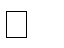 J’ai compris les risques et les bénéfices si je ne me vaccine pas contre le COVID-19 Je désire me faire vacciner contre le COVID-19Mes parents (ou mon/ma représentant-e légal-e ) sont d’accord que je me fasse vacciner contre le COVID-19 Oui	NonDate et lieu de la vaccination : 					Signature de l’adolescent-e : 					Signature du/de la représentant-e légal-e : 		Name: 									Vorname: 								Geburtsdatum: 							Einschätzung der Urteilsfähigkeit von 12- bis 15-jährigen Jugendlichen für die COVID-19-Impfung im Kanton Freiburg
Urteilsfähigkeit: Die/der Jugendliche muss die Konsequenzen einer Impfung oder einer Impfverweigerung verstehen.Ich verstehe die Risiken und Vorteile einer Impfung gegen COVID-19Ich verstehe die Risiken und Vorteile, wenn ich mich nicht gegen COVID-19 impfen lasseIch möchte mich gegen COVID-19 impfen lassenMeine Eltern (oder sorgenberechtigte Person) sind damit einverstanden, dass ich mich gegen COVID-19 impfen lasseJa	NeinDatum und Ort der Impfung:  						Unterschrift Jugendliche/r: 						Unterschrift sorgeberechtigte Person: 					